Transport Accident CommissionSpinal Impairment Guides modification document July 2014Spinal Impairment Guides modification document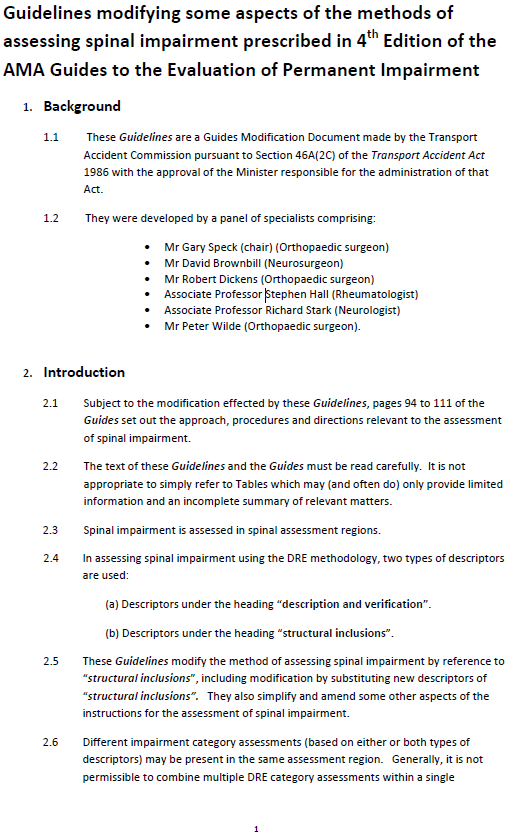 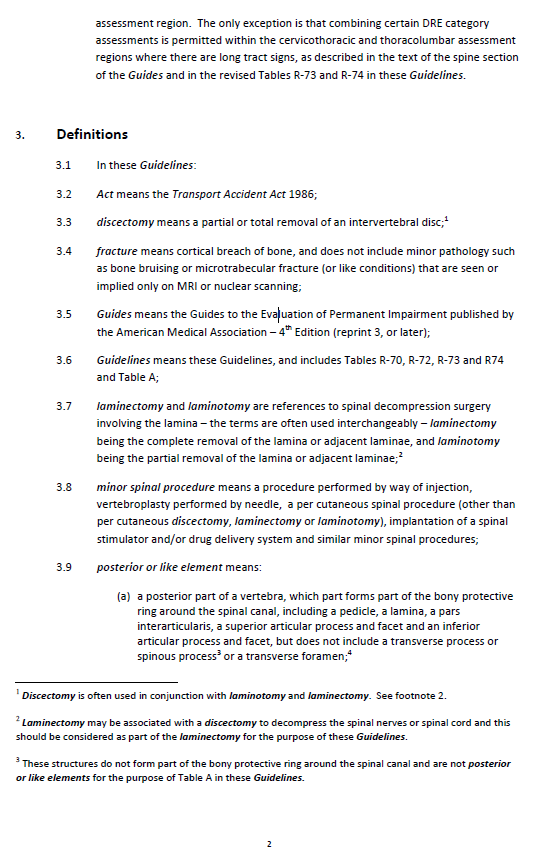 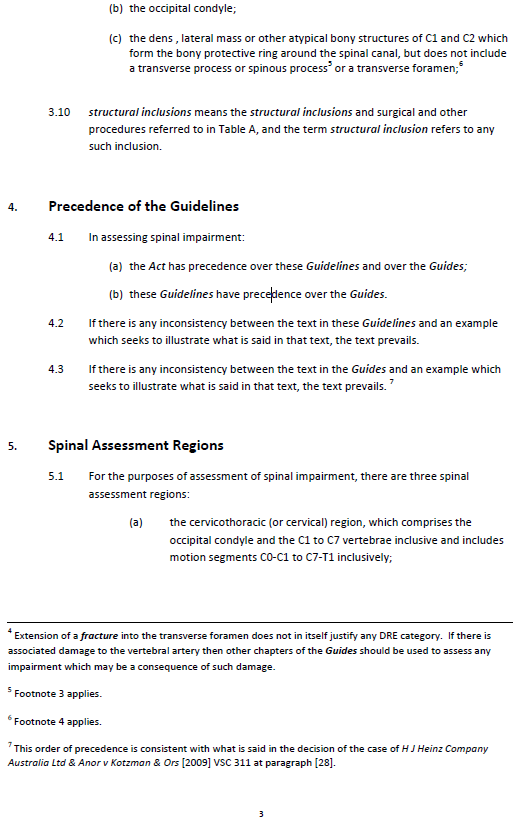 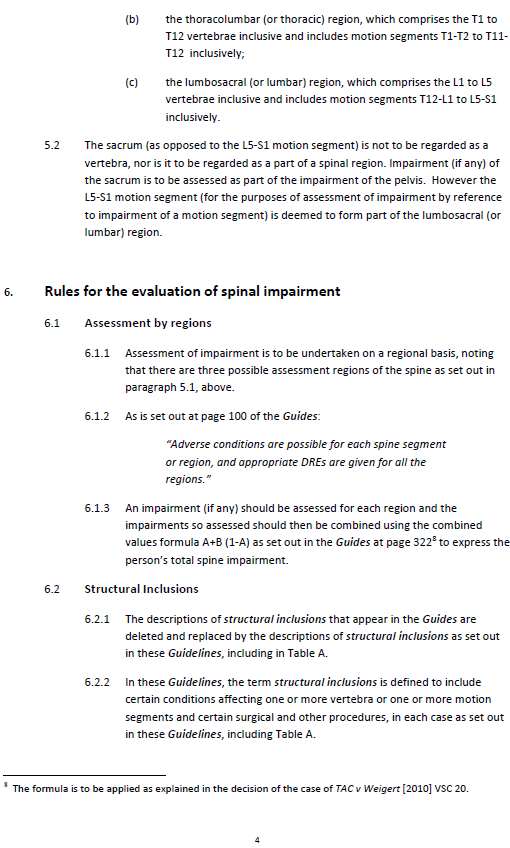 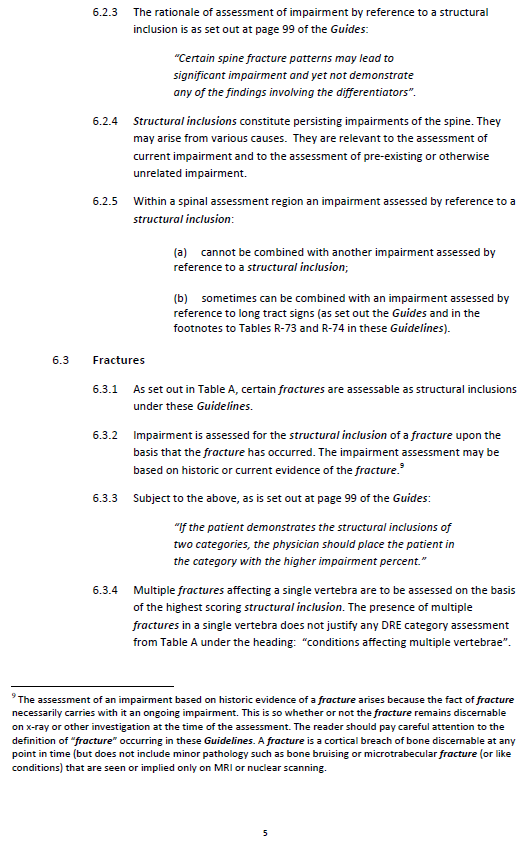 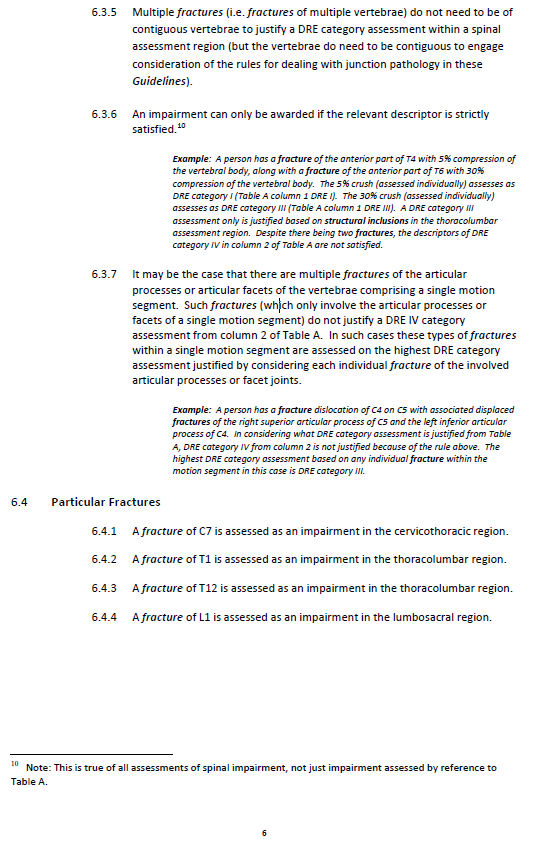 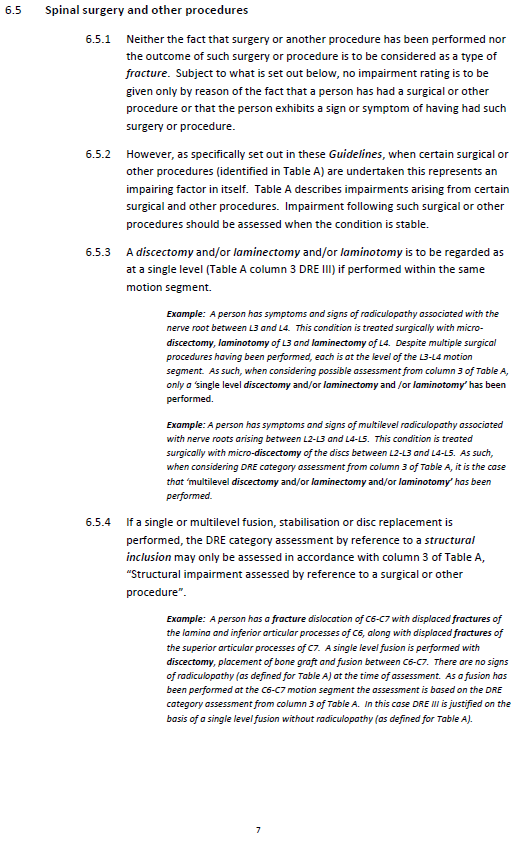 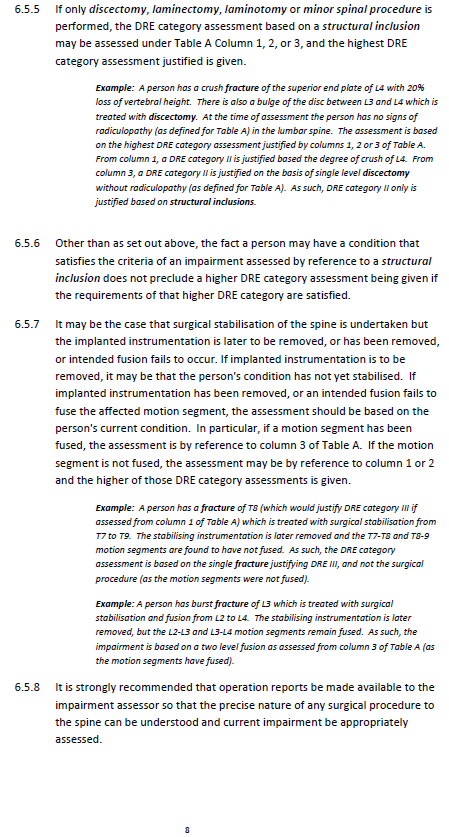 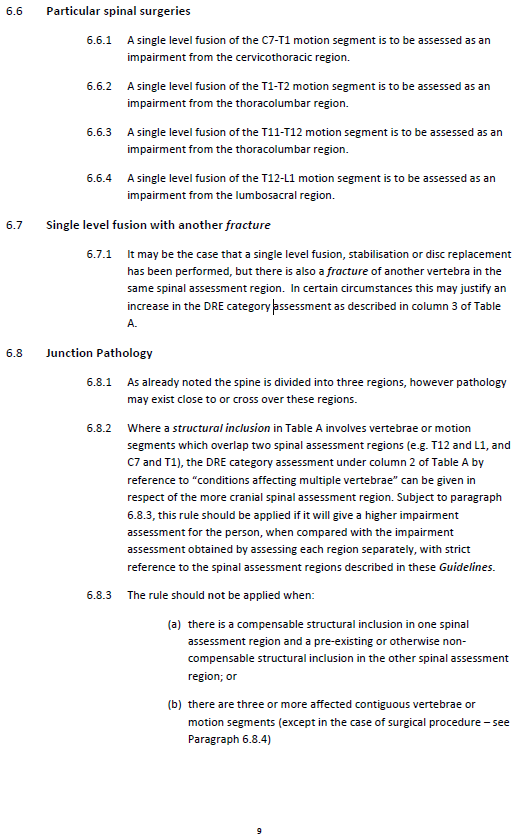 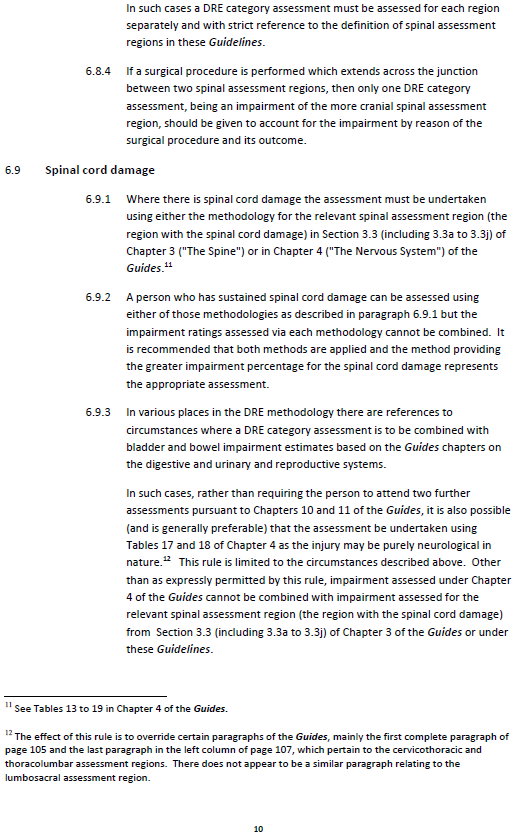 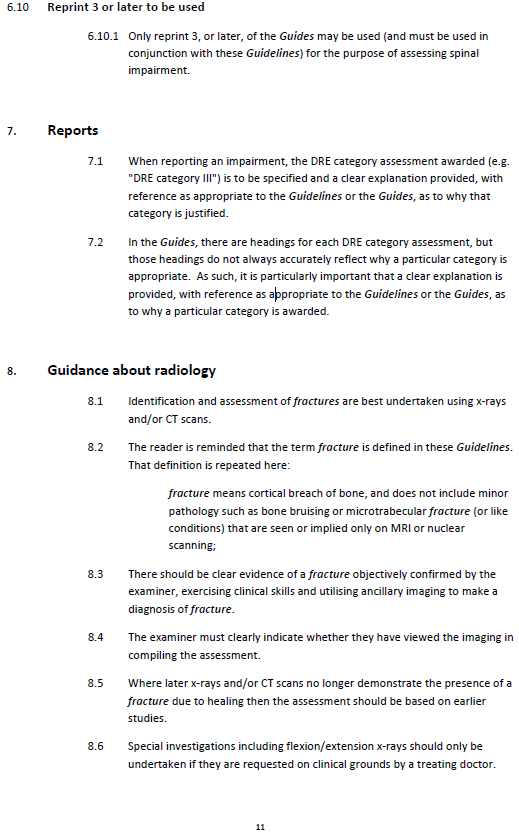 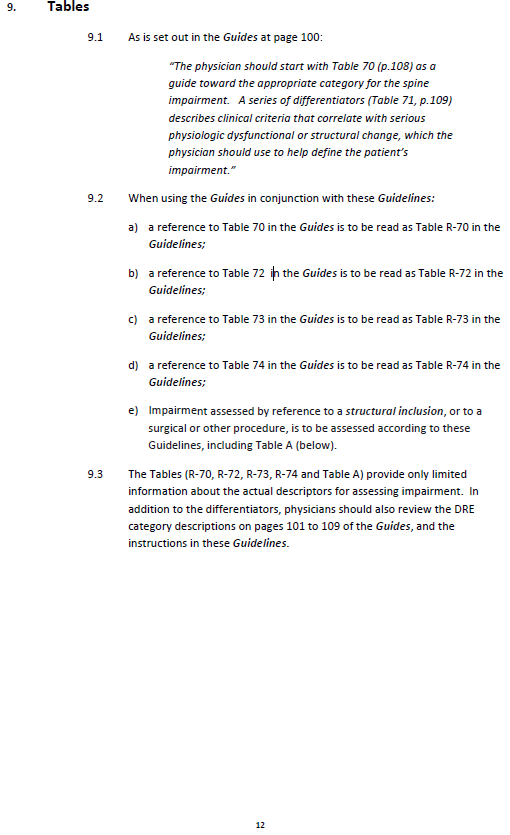 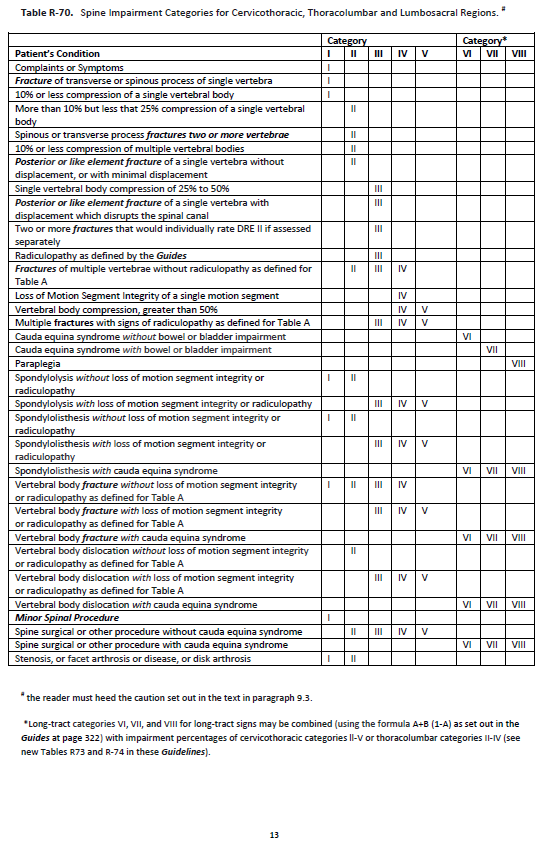 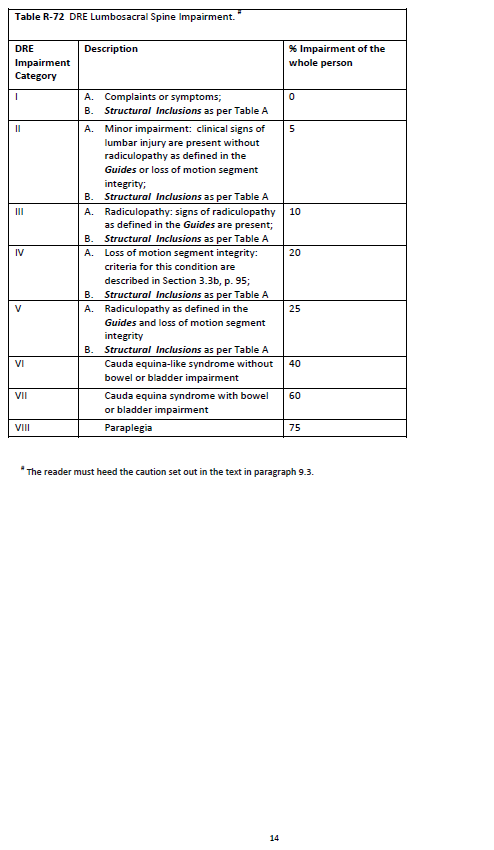 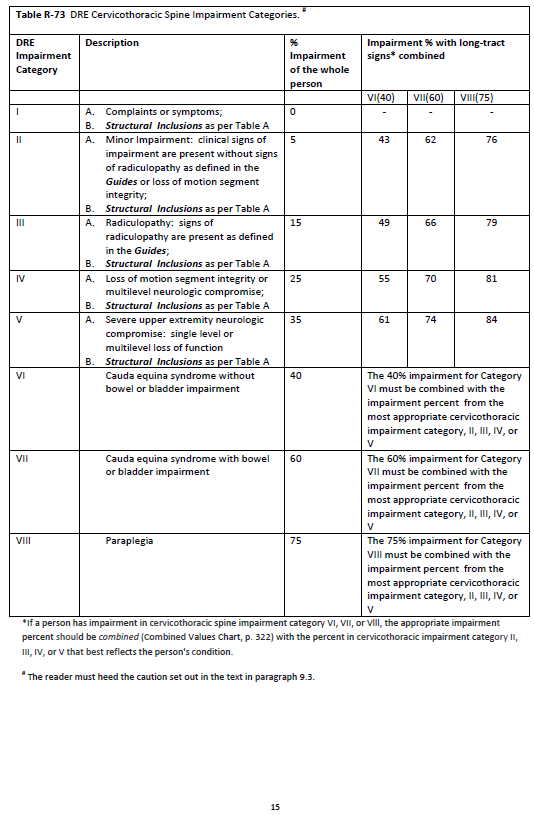 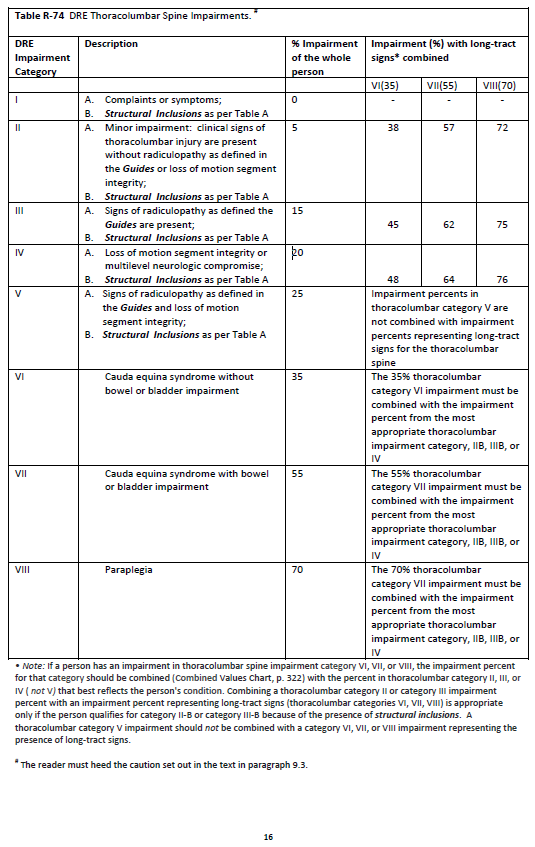 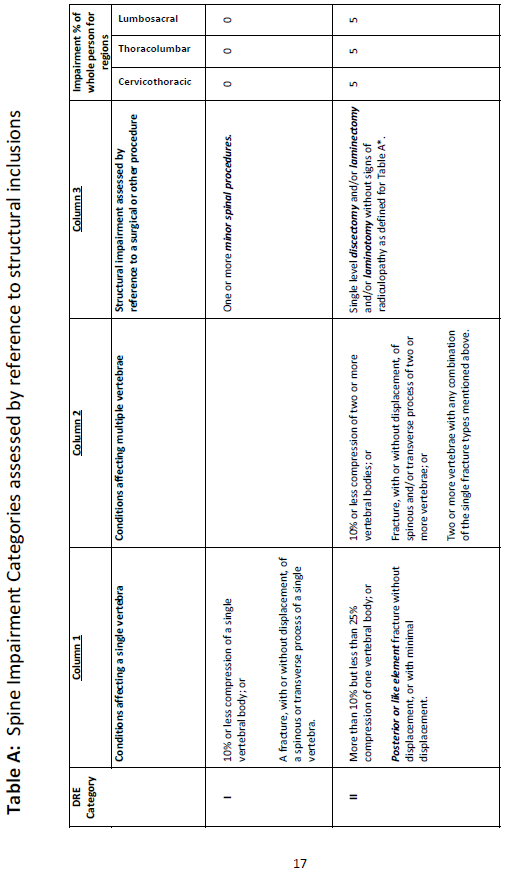 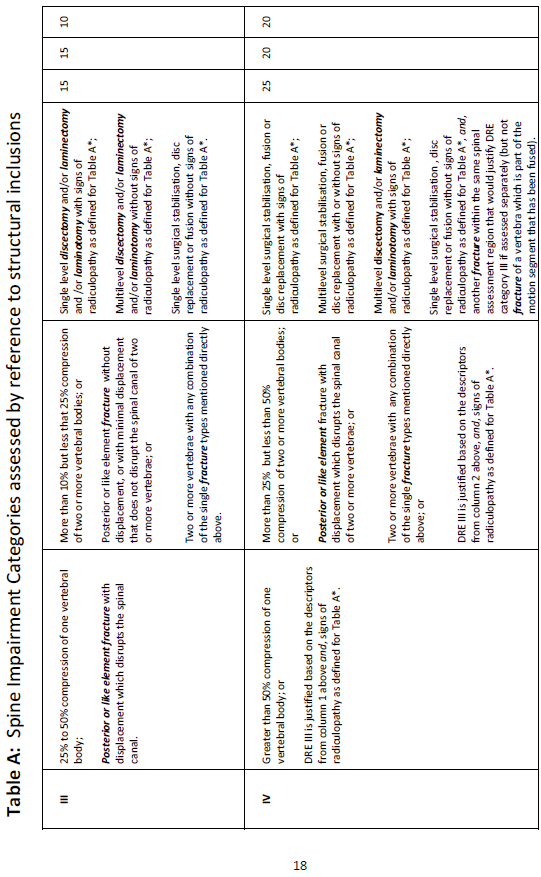 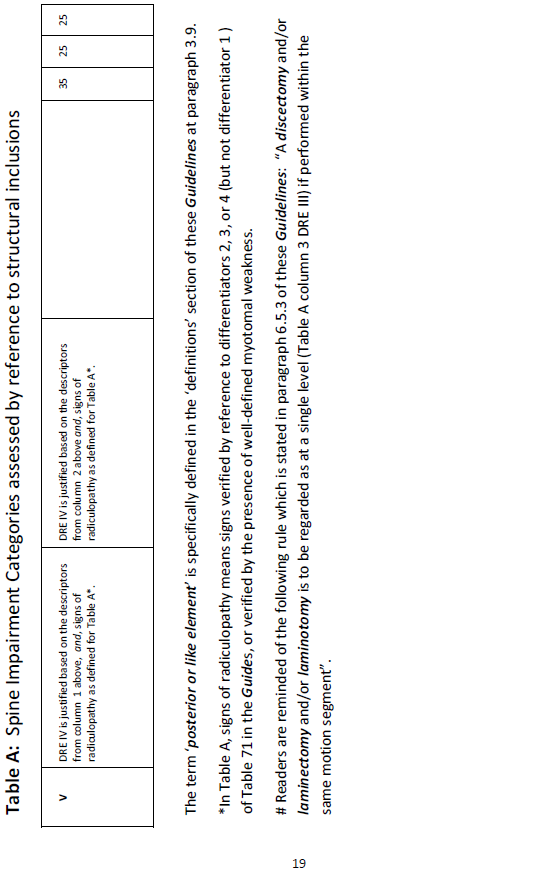 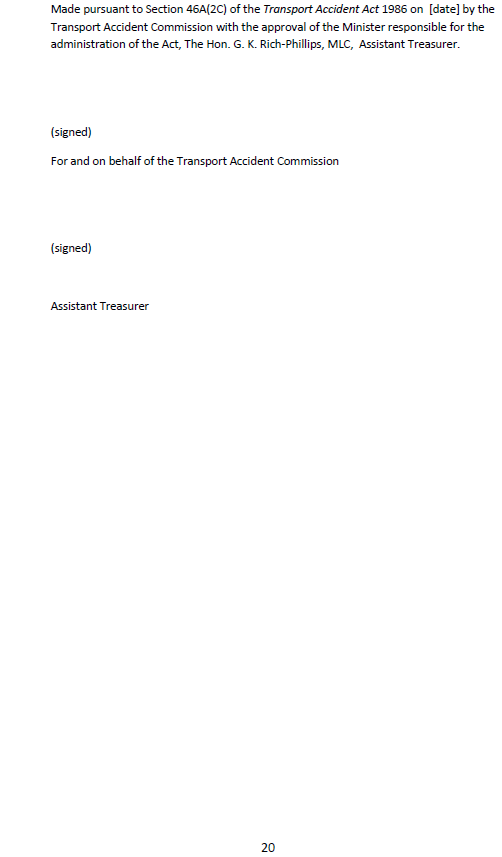 Spinal Impairment Guides modification documentTerms of reference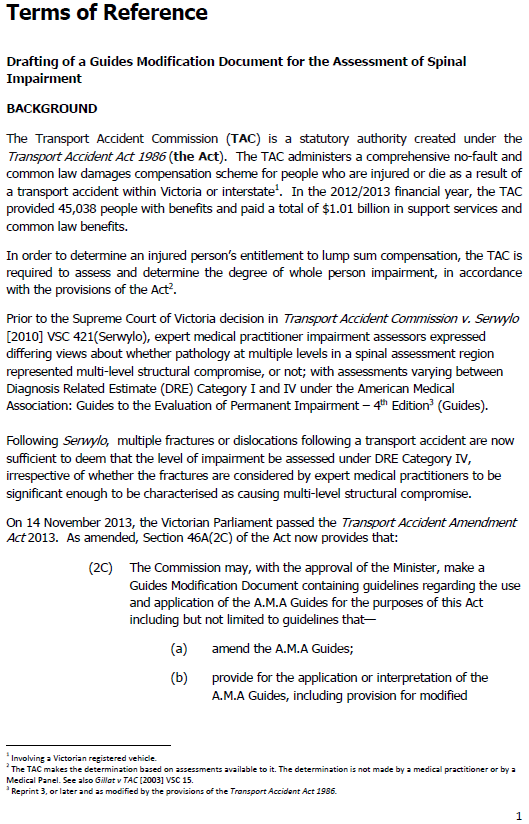 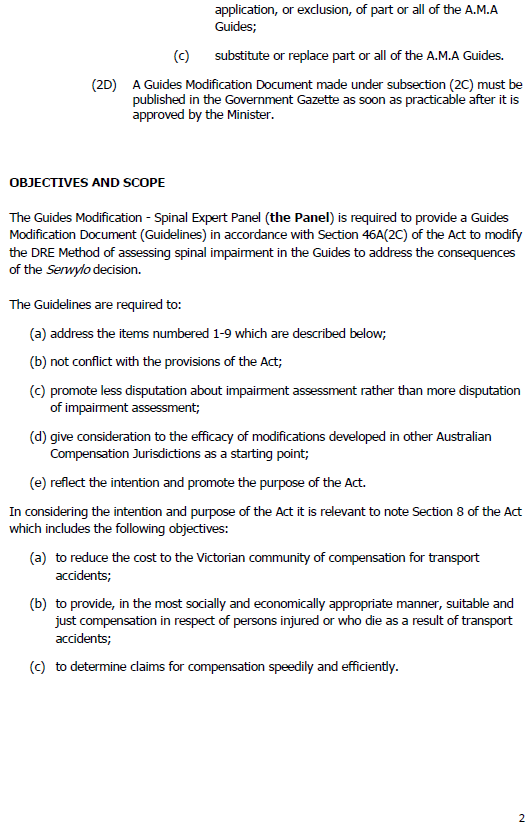 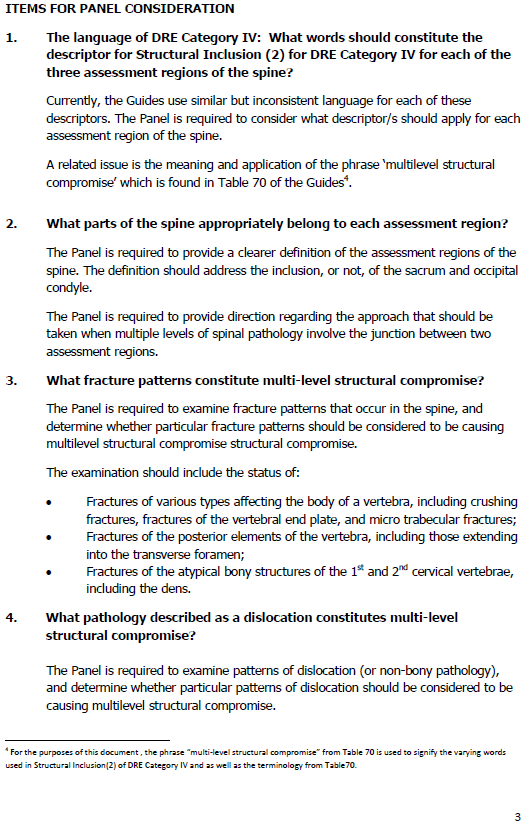 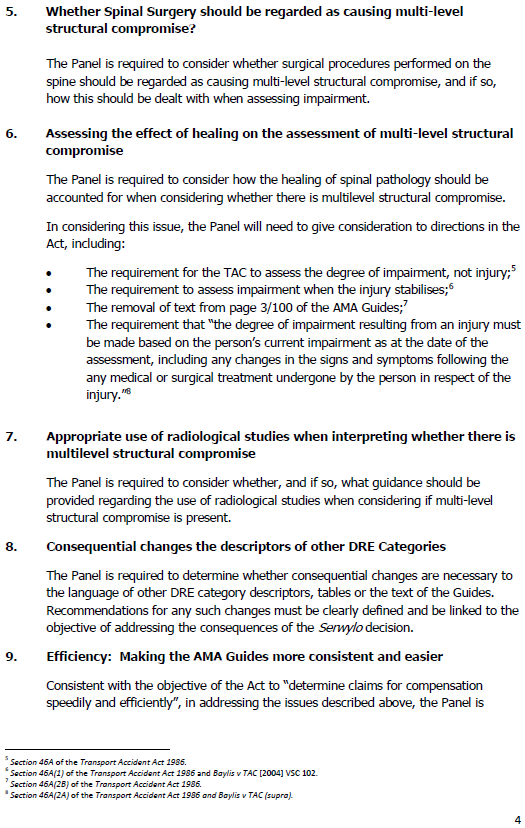 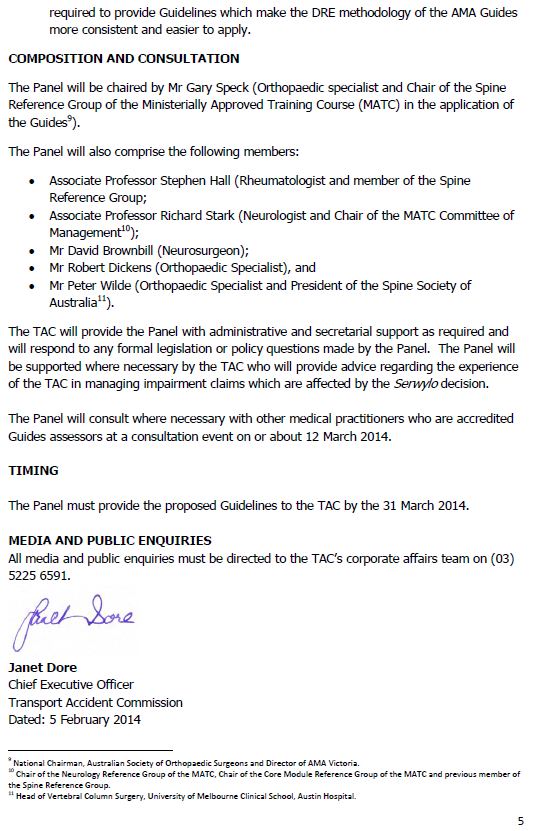 